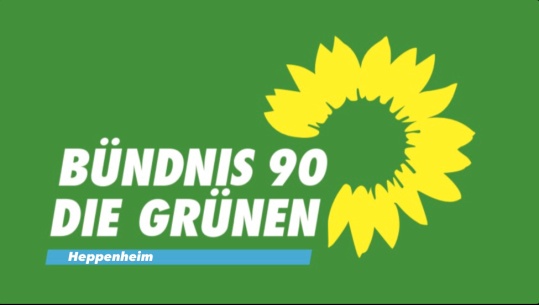 Sehr geehrte Frau Stadtverordnetenvorsteherin,die Fraktion  BÜNDNIS 90 / DIE GRÜNEN Heppenheim  bittet Sie folgenden Ergänzungsantrag zum B-Blan „Wohngebiet Gunderslache“ zu nehmen.Vielen Dank!
Der Magistrat ist aufgefordert im Rahmen eines städtebaulichen Vertrags
darauf hinzuwirken, dass auch die Reihenhäuser an das Wärmenetz der
Heizzentrale angeschlossen werden.(Fraktionsvorsitzender BÜNDNIS90/DIE GRÜNEN, Heppenheim)Franz Beiwinkel, Ortsstr. 68, 64646 HeppenheimFrau StadtverordnetenvorsteherinSusanne BenyrRathausGroßer Markt 164646 HeppenheimFraktionBÜNDNIS 90 / DIE GRÜNENC/O Ortsstr. 68, 64646 HeppenheimFranz.beiwinkel@gruene-heppenheim.deTel. 06252 6672Datum: 09.05.2023